Anatomy & Physiology 12Describe the difference between negative and positive feedback.State whether each of the following indicates negative or positive feedback:________________________ If blood temperature rises too high, specialized neurons in the hypothalamus of the brain sense the change. These neurons signal other nerve centers, which in turn send signals to the blood vessels of the skin. As these blood vessels dilate, more blood flows close to the body surface and excess heat radiates from the body.________________________ If the blood temperature falls to low, specialized neurons in the hypothalamus of the brain sense the change and signals are sent to the cutaneous arteries (those supplying the skin) to constrict them. Warm blood is then retained deeper in the body and less heat is lost from the surface.________________________ Part of the complex biochemical pathway of blood clotting is the production of an enzyme that forms the matrix of the blood clot. This is a self-catalytic or self-accelerating effect, so that once the clotting process begins, it runs faster and faster until, ideally, bleeding stops.________________________ During childbirth stretching of the uterus triggers the secretion of the hormone oxytocin, which stimulates uterine contractions and speeds up labor.________________________ The walls of arteries stretch in the presence of high blood pressure. Baroreceptors located in these walls also stretch and as a result, a signal is sent to the brain, which in turn slows down the body’s heart rate. This slows the flow of blood through the arteries casing less pressure. As blood pressure drops the baroreceptors become flaccid and a signal is sent to speed up the heart rate.Draw and describe the correct sequence for the homeostatic process.During lactation (milk production), the suckling by the baby stimulates the production of oxytocin, which in turn causes contraction of smooth muscle surrounding the milk duct, causing milk to flow. The flow of milk increases the suckling by the baby and more oxytocin is produced.Identify the feedback system described above. _________________________What would end the feedback loop? ______________________________________Draw and label a flow chart of the feedback system for the release of oxytocin.Rising blood sugar levels after a meal normally triggers insulin secretion, which in turn causes glucose to be converted to glycogen for storage. Draw a negative feedback loop describe this process.What is the homeostatic state (normal) for:Blood pHBlood PressureBody TemperatureHow is homeostasis important for the maintenance of life?For the following graphs always graph time on the horizontal (X) axis. Label your axis!A patient’s body temperature was recorded over a 24-hour period; the temperature at each hour is listed in the table below. Graph the data in the space provided and state whether it indicates negative or positive feedback. 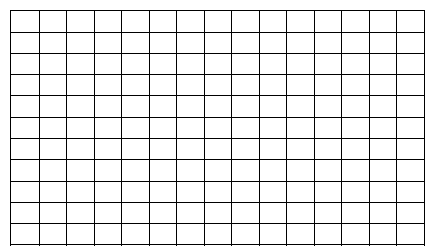 Type of Feedback: ____________________A man with heart disease has his blood pressure monitored closely.Type of Feedback: ____________________Recognize normal parameters: The normal range for blood glucose is 70-110 m/dlThe normal range for blood pH is 7.35-7.45A woman is being tested for diabetes mellitus. Her blood glucose is measured over a period of time.Type of Feedback: ____________________Does the patient always remain within the normal range? ____________________Does the patient have any apparent problems with glucose regulation? ____________________A man with kidney problems is being watched for acid base imbalance.Type of Feedback: ____________________Does the patient always remain within the normal range? ____________________Does the patient have any apparent problems with acid base balance? ____________________Homeostasis WorksheetName:Block:Date:TimeTemp. F12 am98.303 am98.106 am98.409 am98.9012 pm98.703 pm98.506 pm98.609 pm98.80TimeBP mm Hg7 am2008 am1909 am17010 am15011 am13012 pm1101 pm70TimeBlood Glucose m/dl01001 hour later1202 hours later1103 hours later904 hours later805 hours later85TimepH7 am7.459 am7.4612 pm7.441 pm7.426 pm7.398 pm7.3710 pm7.3812 am7.403 am7.42